Mithril Horde I – All Quests GuideThis is a quest guide for every quest in The Quest - Mithril Horde I expansion by Zarista Games and Redshift Games. For some quests, there are many ways of solving it. This is just my own way of doing it. It is not the only way! Following this guide will guarantee the green checkmark in the quest journal.Some quests are easy and probably does not even need a guide. Some steps are too obvious. I still detailed it here for completion reasons. I recommend CTRL-F to find what you need here.Rescue Cmonez, Bethlusaa’s Treasure, Lost Volume, Bring a MessageInside the lair, go to the “Inner Lair” Teleport. Tap all smokes and kill all mobs – you will get keys.At the very west end, you will find a note asking to mark that spot. 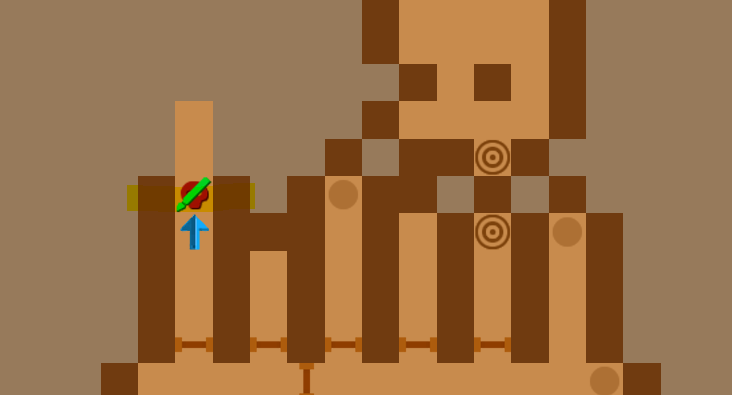 The wall is a dead end… if you have not completed the Sharahazad quest. YOU MUST TURN IN THE QUEST/BLADE TO LORD YUZ. (I have not turned in mine, thinking I need the blade, so I wasted 2 hours searching how to proceed…)Once turned in, return to the spot, the wall will disappear.Proceed, there is a gate to the right. Cmonez is there. She will reject you, talk to her again. You will teleport back to the palace. Done - Bring a Message, tell her it is Sabrine. The quest will fail, but it is complete.Return to the marked spot and go forward. Teleport for the boss fight. Kill Bethlusaa, tap golden pillar in the southeast. Teleport to treasure room, loot all.Done – Return, this has the loot for the Bethlusaa’s Treasure and Lost Volume quest. Done – Return to Lord Yuz.Lost MinesYou need a map of the Heatrani mountains to start it. I simply brought mine from Phredd in Flitzgrobber’s Warehouse. Or you can just clear the Training Pit in the palace.Once started go to the Heatrani mountains. Near the Nine Dragon Wall. Break the odd colored wall.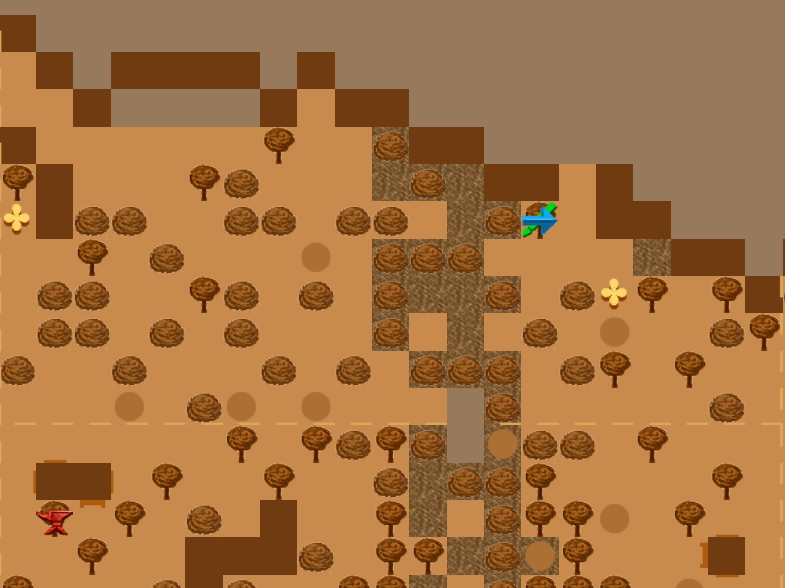 Clear mine, it is small. You will get a map.Done – Return Find the RemainsRemains are in the red smoke directly 3 tiles south of the ghost.Done - ReturnBring a Token & Bring a locketGo to Kupaqi in the south most house on the left. New Quest: Bring a locketDone – Return to Durgis in Bethlusaa’s LairDone – Return to the wife in KupaqiLost ProphecyGo to Mt. Agong, in the center there is a spiral maze. Go down the hole.Go west of the entrance. See map.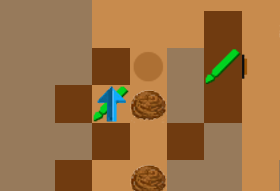 Done – ReturnPuzzle BookGo to Mt. Agong, in the center there is a spiral maze. Go down the hole.Go west of the entrance. See map of Lost Prophecy quest.Go south, then west. You will end up looping around to the north. Kan-Laon is at the north.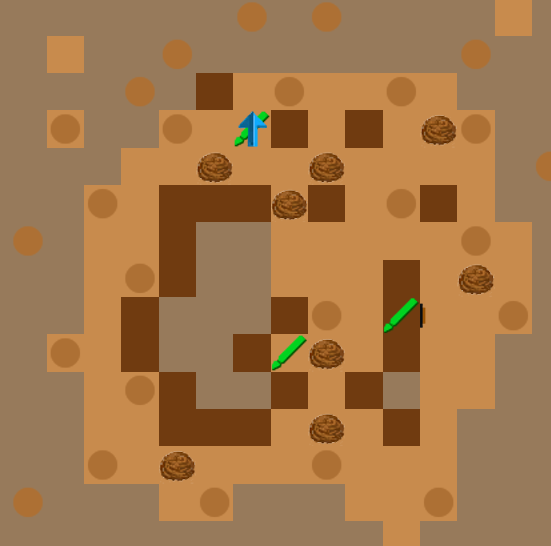 You must take that path, or you will be teleported to start.Talk to him, you need around 100 persuasion.Done – Return Dr. AloyGo to Mt. Agong, in the center there is a spiral maze. Go down the hole.Dr. Aloy will be immediately north of the entranceDone – Return to Vaterguy in the Guild.Four Storage ChestsSecond Floor Palace go upstairs on the east side – your room + storage.One of the doors is your room, other is storage. Enter storage.Clear everything. Tap all boarded windows – they have keys/chests.Chest #1 is in the north-east room, boarded window.You will be trapped one of the rooms – answer is 3690Chest #2 is in the trapped room on the floor. To escape - answer is north, south, east levers in that order. If it creaks, you did it right. Then tap a hidden button left of the gate (not the gates itself), close to the torch of the gate you entered. Looks like a stone brick.Chest #3 is in the pile of skulls, north-western tip of the map.Chest #4. Pressure plate room – Facing north… 1. Right side middle 2. Right side south 3. Left side south 4. Left side middle 5. Left side north 6. Right side north. Wall should open – south western tip of map. Chest is on shield on the wall.Done – Return to Lady SithraThe Great Horde’s GarrisonsGo to Heatrani Mountains east side. Most north-eastern tip in world map. There is a hole in the wall – enter.Clear everything – it is linearDone – Return to Lord YuzMad Woman & Mechanical HeartGo to Home of the Mad WomanShe is in the southern most house out of the 3.Pay her 10,000 gold and wait 1 minute (walk around few steps)Now she wants a heart, go to dwarf in Thatunka, the house directly south from her door.Go to the storage room.Walk 3 steps forward into the pentagram. You will teleport.Face east and move forward 2 steps. Then face north, 2 more steps.Missing number is 1. Tap the signs, 314159265 in this sequence.All walls are now open, ones with the signs on them.Clear the area, break blue colored walls. Pull every single lever.The hole in the south-east does not do anything. After pulling everything, the forcefield in the north-west should open. Loot the heart in the vase in that room.Done – Return to Mad WomanDone – Return to Lord YuzMeasure the WallGo to the Nine Dragon WallGo all around the wall, leaving no tile undiscovered on mini map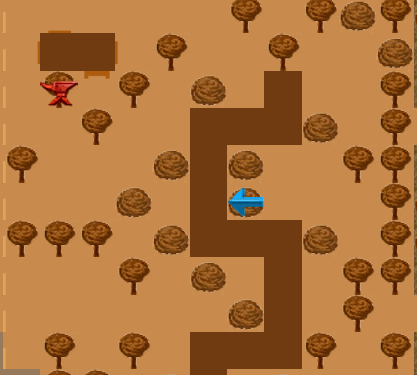 Northern most alcove has two bushes. Behind is a hole, enter. Break the odd colored wall, revealing the tombClear everything, last coffin has the 6 Dragon Scrolls.Done – Return – Answer 30 blocks long.Inspire AriaKill Antu the Orang. It spawns immediately to the left of her.Done – ReturnMysterious Happenings & Rescue FarisGo north-east most of the Floating Market and tap the barrelIt will talk, visit the door where the barrel is next to.New Quest: Rescue FarisGo to Pontiniakh and talk to the spell book salesman, Haridas in the center of town.Enter the door next to him. Tap blue colored wall. Loot chest on shelf.Done – Return to Nymph in the north-eastDone – Return to Thorin in the south-west (wait a day to complete, just rest 6 times)Open the TombGo to cemetery of the TikTiks, go down the stairs insideClear area, tap each tombWall should open, revealing a portal, past it, a breakable wallTap wall and tap the last tomb. You should get a Rock.Done – ReturnNote: The hole in the wall and the portal leads to bosses – not related to quest.Beauty Elixir & Lady MiriameGo to cemetery of the TikTiks, talk to the Father in the north-west houseHe will teleport you to the Gates of Death, talk to lady MiriameClear the place, then walk to pentagram in to north to leaveLady Miriame will be next to the Father, talk to her to finish her quest.Talk to father to receive the potionDone - return to Sabrine in the palaceNew quest – Bring a message (guide in another list, CRTL-F)Cannibals of KupaqiClear everything inside the wallsGo inside hole in the wallClear everything undergroundOne of the furthest east pillars has a crack, tap itThis unlocks a hidden wall. Go north, break each odd colored wallLast Cannibal is hiding there.Done - ReturnDragon’s Egg & SharahazadSimply buy it cheap from shops around Pontiniakh (random stock)Got mine in the tavern, I think?Or do it the intended hard way as detailed in the quest journal...Done – ReturnGo inside the flying machine, in center of the dwarf’s houseTap the skull, go to Floating Islands of DrystClear area and step into red portalClear area #2 step into red portal againClear final area and go north. The sword, Sharahazad is next to the coffin – loot itDone – Return to Lord YuzImportant Note! Do not turn in the quest if you have not rescued Cmonez yet. You need the sword.Goddess of LoveYou need Love Point statues to proceed. (I had 9 when I did it). Nautical Charts quest (on shelves) and search Thousand Temples should give enough. Go to Thousand Temples in the western area -C shaped buildingWalk into rose bush adjacent to the water fountainFall into hole, clear areaTap statue – that is RatiDone - ReturnMithril Darning NeedleGo to palace, second floorNeedle in blue pot in northeastern roomDone - ReturnSaviria’s EyesGo to the northwestern most buildingBreak odd color wallTap on pile of skullsDone - ReturnThe Scavenger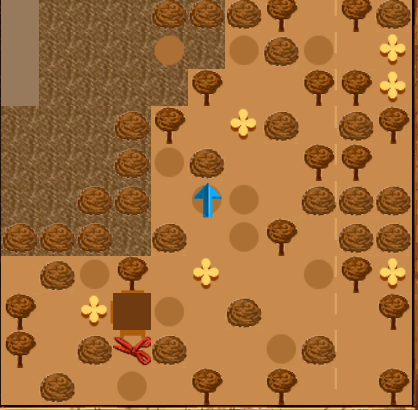 Go to bay of PontianakMust be nighttimeStep on green grass with gray stonepirates come out, kill all 3Done - ReturnDonation & Pass Mad Ivan’s TestTalk to Mad Ivan in the palaceAnswer is Blue HatDone – candidates will be aggressiveYou will now be a high councilor.Go to the Grand CouncilorYou need a high appraisal skill (I had 70), pick the second option. Do not pick the first, or you will get teleported to the sewers.Done - ReturnNautical ChartsGo to Thousand Temples in the southwestern tip of the map, there lies a pathTalk to Orc then ride the boatArrive at island, clear it, and enter the buildingClear building, jumping portal to portal, then finally talk to MarinusRe-enter the first portal, arriving room has a purple pillarTap it, it has the nautical mapsDone – ReturnGather Ingredients (To cure Leptrosis)Go to Thousand Temples in the southwestern tip of the map, there lies a pathYou are now in Jingelly Island, tap 4 palm trees for leaves.Go to Heatrani Mountains – Tap rose looking bush. Done – Return to Liz in Map Maker’s GuildFind the Sunken CityGo to Bay of Pontiniakh – north-eastern tip.Enter hole in the water.Clear everything – one of the mobs should drop the spell book of Nemesis.Done – ReturnFind the White Queen & Boris Spahsky’s GuideGo to Heatrani Mountains – east sideGo to the building looking blocks, contrasted with the red blocks.Lock-pick the door – Very easy (I had lock-pick skill of 11).Enter – clear everything – linear dungeonTalk to the Chess Master – teleported.Again - Clear everything - talk to the Chess Master – teleported back.New Quest: Boris Spahsky’s GuideGo back to LifehackerGo to Bethlusaa’s Lair (see Mad Woman quest to do that)In the lair there is a teleporter to “Central Teleporters”, then a teleporter to the “Dark Regions”.It is linear. In the end, there is a teleporter out. The book, Boris Spahsky’s Guide is next to it on the floor.Done - Return to the Chess Master.Done – Return to LifehackerSteal Back the Tusk & The Five ElixirsGo to cemetery of the TikTiks, near the Father in the north-west houseTalk to Vin the GiantBring 5 Pontiniakh Elixir PotionsBuy 5 from any potion shop (random stock)Done – ReturnReward – Horned Helm to enter Sekharet’s den in the Heatrani MountainsGo to Heatrani Mountains – west sideEnter hole in the wall. You are in Sekharet’s den. Press down press plate on the end of the east wing. Tap the odd red candle on the end of the west wing.Gates should open. Clear everything.You should be in the final main room in the north. Go west and find a locked gate. Tap the pillar next to it, it has the key. Enter gate.Press hidden button in the north end of the corridor. Go all way east, meet Sekharet.Wear the Horned Helm and have a high stealth level (I had 90).Done – Return Find Roland & Great Fur CloakHe is actually in Mt. Agong. Go as north, hugging the rock face. Approximately the middle of (the map) has a hole. Enter it. Roland will be right in front of you.New Quest: Great Fur CloakGo north, open gate, clear everything. North pile of skulls has the cloak – tap it.Done – Return to Roland in the Guild.Done – Return to Chdo in the Guild Copy a MapGet a piece of charcoal somewhere, the guild shelf or tavern… Go to Mt. Agong. Enter house on west side.Clear everything – cave is linear. Tap blue torch to proceed.Go down hole, clear everything. Enter another hole at the end. (The other hole/lair is extra, not quest related).You will be in Branching Caves – clear it – tap button in the north-east corner of map. (hidden brick in the wall). It should fill in the hole, allowing to proceed.At the end there is a blue odd colored wall. Done – Return Celestial Rock CaveGo to Swamp of Menyerry and find a golden statue.Tap it and enter. Cave is linear. Clear it and you will receive a map.Done – ReturnExplore the Old TempleGo to Kadariah Ruins on the west side, near the coast.Unlock and enter the gates, clear everything. Go down.Clear everything - one of the mobs drops a key. Break odd colored wall on the east side. Unlock gate.Loot shelf at end of corridor: Wild FuryDone - ReturnFind Lily & Sundel BolongTalk to Istara in the Outer City right in the center of the map.New Quest: Sundel BolongGo to Kadariah Ruins and talk to the GhostReceive the ghost amulet and go east to the green looking blocks. There is puddle and cobblestone on the ground. Go to the one with the cobble and a hole of the cave will appear.Enter, clear it, and break red brick just left of the entrance (next to the skulls).Talk to GhostDone - return to Yuli in the Outer city (west side).Done - return to IstaraBring Back IntanDo the Find Lily Quest and get a Ghost Speaker AmuletDo the Lady Miriame Quest and open the Gates of DeathTalk to Istara (do not accept the death potion), talk to Tanit. Have fairly high mind magic (I had 100 – enchant armor for easy levels)Tanit will open a path in the Gates of Death.Return to the Gates of Death next to the Father in the TikTik Cemetery.Clear everything, go east. You will see a bridge with Intan across. Cross it, even if it looks broken… Talk to her. Done – return to Ade